Name of Journal: World Journal of Clinical OncologyESPS Manuscript NO: 31055Manuscript Type: Case ReportIntermittent facial spasms as the presenting sign of a recurrent pleomorphic adenomaMachado RA et al. Facial spasms and recurrent pleomorphic adenomaRosalie A Machado, Sami P Moubayed, Azita Khorsand, Juan C Hernandez-Prera, Mark L UrkenRosalie A Machado, Sami P Moubayed, Mark L Urken, Thyroid, Head and Neck Cancer Foundation, New York, NY 10003, United StatesRosalie A Machado, Sami P Moubayed, Mark L Urken, Department of Otolaryngology-Head and Neck Surgery, Mount Sinai Beth Israel, New York, NY 10003, United StatesAzita Khorsandi, Department of Radiology, Mount Sinai Beth Israel, New York, NY 10003, United StatesJuan C Hernandez-Prera, Department of Pathology, Mount Sinai Beth Israel, New York, NY 10003, United StatesAuthor contributions: Urken ML designed the report; Machado RA, Moubayed SP, Khorsandi A and Hernandez-Prera J wrote the manuscript; Urken ML made final edits to the manuscript. Institutional review board statement: This case report was exempt from the Institutional Review Board standards at Mount Sinai Beth Israel in New York. Informed consent statement:  This case report was exempt from obtaining informed consent based on Institutional Review Board standards at Mount Sinai Beth Israel in New York.Conflict-of-interest statement: All the authors have no conflict of interests to declare.Open-Access: This article is an open-access article which was selected by an in-house editor and fully peer-reviewed by external reviewers. It is distributed in accordance with the Creative Commons Attribution Non Commercial (CC BY-NC 4.0) license, which permits others to distribute, remix, adapt, build upon this work non-commercially, and license their derivative works on different terms, provided the original work is properly cited and the use is non-commercial. See: http://creativecommons.org/licenses/by-nc/4.0/Manuscript source: Invited manuscriptCorrespondence to: Rosalie A Machado, Research Associate, the Thyroid Head and Neck Cancer Foundation, 10 Union Square E, New York, NY 10003, United States. rmachado@thancfoundation.orgTelephone: +1-212-8446441Fax: +1-212-8448465Received: October 27, 2016Peer-review started: October 28, 2016First decision: December 1, 2016Revised: December 17, 2016Accepted: January 2, 2017Article in press:Published online:AbstractThe intimate anatomical relationship of the facial nerve to the parotid parenchyma has a significant influence on the presenting signs and symptoms, diagnosis and treatment of parotid neoplasms. However, to our knowledge, hyperactivity of this nerve, presenting as facial spasm, has never been described as the presenting sign or symptom of a parotid malignancy. We report a case of carcinoma arising in a recurrent pleomorphic adenoma of the left parotid gland (i.e., carcinoma ex pleomorphic adenoma) that presented with hemifacial spasms. We outline the differential diagnosis of hemifacial spasm as well as a proposed pathophysiology. Facial paralysis, lymph node enlargement, skin involvement, and pain have all been associated with parotid malignancies. To date the development of facial spasm has not been reported with parotid malignancies. The most common etiologies for hemifacial spasm  are vascular compression of the ipsilateral facial nerve at the cerebellopontine angle (termed primary or idiopathic) (62%), hereditary (2%), secondary to Bell’s palsy or facial nerve injury (17%), and hemifacial spasm mimickers (psychogenic, tics, dystonia, myoclonus, myokymia, myorthythmia, and hemimasticatory spasm) (17%).Hemifacial spasm has not been reported in association with a malignant parotid tumor but must be considered in the differential diagnosis of this presenting symptom. Key words: Facial spasm; Pleomorphic adenoma; Benign mixed parotid tumor; Reconstructive surgery; Salivary glands© The Author(s) 2017. Published by Baishideng Publishing Group Inc. All rights reserved.Core tip: This report represents the first case of hemifacial spasm associated with transformation of a recurrent pleomorphic adenoma into a carcinoma ex pleomorphic adenoma. The causation of hemifacial spasms is discussed.Machado RA, Moubayed SP, Khorsandi A, Hernandez-Prera J, Urken ML. Intermittent facial spasms as the presenting sign of a recurrent pleomorphic adenoma. World J Clin Oncol 2017; In pressINTRODUCTIONThe intimate anatomical relationship of the facial nerve to the parotid gland has a significant influence on the symptoms/signs, diagnosis, and treatment of parotid neoplasms[1,2]. Involvement of the facial nerve by parotid malignancies usually results in partial or total hemifacial paralysis[3]. However, to our knowledge, hyperactivity of this nerve presenting as facial spasm has not been reported as the presenting feature of a malignant parotid tumor. Facial spasm has nonetheless been reported twice in the literature as a presenting feature of a benign parotid tumor[4].  We report a case of carcinoma arising in recurrent pleomorphic adenoma (i.e., carcinoma ex pleomorphic adenoma) that presented with hemifacial spasms. We outline the differential diagnosis of hemifacial spasm as well as a proposed pathophysiology.This is a single institutional case report in a tertiary referral hospital. Institutional Review Board was not required to report one case at our institution. CASE REPORTA 56 year-old female smoker had a history of a pleomorphic adenoma in the left parotid gland treated with a superficial parotidectomy at the age of 18. Nineteen years following that surgery, the patient presented with multifocal recurrence. Surgical exploration was undertaken and the tumor was found inseparable from the facial nerve. At that time, the resection was interrupted and the facial nerve was not sacrificed and gross disease was left in the parotid bed. The patient underwent external beam radiation therapy and the size of the tumor remained stable for 10 years on serial CT and MRI  monitoring. The patient had been clinically asymptomatic until she started developing intermittent ipsilateral hemifacial spasms occurring spontaneously and involving all portions of the left facial musculature, which prompted her to return for evaluation. 
    Repeat CT scan showed enlargement of avidly and uniformly enhancing solid tumor without areas of necrosis or extracapsular extension with extension into the left stylomastoid foramen, along with suspicious changes in enlarged (15 mm) left level IV lymph node (Figure 1A). Fine-needle aspiration biopsy of the tumor was suspicious for carcinoma ex pleomorphic adenoma. After a negative systemic metastatic work-up, the patient was brought to the operating room for a radical parotidectomy with facial nerve sacrifice, ipsilateral selective neck dissection (levels I-IV), and a de-epithelialized anterolateral thigh free flap for volume restoration and to enhance wound healing. The vertical segment of the facial nerve in the mastoid was exposed. Primary facial nerve repair was performed using sural nerve grafting from the main trunk to the temporal branch of the facial nerve, nerve to masseter grafting to the dominant midfacial branches of the facial nerve, together with construction of an oral commissure suspension with a fascia lata sling. Final surgical pathology confirmed a 5.2 cm pleomorphic adenoma with a multinodular growth pattern. Well-circumscribed neoplastic nodules of variable sizes were embedded in densely fibrotic connective tissue. Nerve bundles were also entrapped in the scar tissue in-between the nodules, but no true perineural invasion was detected.  Within the nodules, two foci of early non-invasive carcinoma were noted  Within one nodule a 4 mm focus of  malignant cells surrounded by benign  epithelial elements was identified. In a separate nodule, an intraductal malignant neoplastic proliferation with an intact benign myoepithelial cell rim was also noted. None of the malignant neoplastic foci showed invasion into adjacent fibroadipose tissue and nerves. Thirteen level II-V lymph nodes were negative for tumor involvement.  The primary tumor was staged as rT4N0M0. The hemifacial spasms subsided after surgery, and the patient remains disease free at 6 months of follow-up. The patient has recovered facial tone but has yet to develop dynamic muscular activity. DISCUSSIONZbaren et al[5] reported that pleomorphic adenomas comprised 60% of all of their benign and malignant parotid neoplasms. When left untreated, pleomorphic adenoma has a malignant transformation risk of 5% to 25% over a span of 15-20 years[6]. The risk of recurrence after primary superficial parotidectomy is 2%-5%[5], and malignant change in recurrent pleomorphic adenomas has an incidence of 2%-24%[7]. Zbaren postulates that the risk of de novo malignant change increases with time from first presentation and the number of recurrent episodes of the tumor[7]. Treatment of recurrent pleomorphic adenoma involves primary surgery that can either be a superficial or total parotidectomy based on the site of the recurrence and the extent of previous facial nerve exploration[7]. Adjuvant radiotherapy is another treatment option that is suitable for patients whose tumor is not completely excised[7]. According to Witt et al, retrospective analysis provides evidence that radiotherapy improves local control of this tumor[7]. The risk of malignant change in salivary glands following radiation therapy to the neck in 11,047 patients with Hodgkins Lymphoma was investigated by Boukheris et al[8]. They reported that 21 patients developed salivary gland carcinoma with an observed-to-expected ratio of 16.9 and a confidence interval of 95 %. The risk was highest in patients under 20 years of age and those who survived more than 10 years[8]. In a review of the literature, Gnepp reported that carcinoma ex pleomorphic adenoma was present in 3.6% of all salivary gland neoplasms, 6.2% of all mixed tumors, and 11.6% of all malignant salivary gland neoplasms[3].  The malignant tumor is mainly found between the sixth to eighth decades of life[3]. Carcinoma ex pleomorphic adenoma represents a malignant change in a primary or recurrent pleomorphic adenoma[3]. Nouraei et al[9] and Zbären et al[5] reported that 25% of their 28 patientsand 21% of their 24 patients, respectively, had a previously treated parotid adenoma. Carcinoma ex pleomorphic adenoma  predominantly affects the major salivary glands with a majority of cases noted in the parotid and submandibular glands[3]. Nouraei et al[3] and Olsen and Lewis reported that the carcinoma ex pleomorphic adenoma was located in the parotid gland in of 96% and 86% of their cases, respectively. The most common clinical presentation of carcinoma ex pleomorphic adenoma is as a firm mass in the parotid gland[3]. This tumor though typically non-invasive, confined to the capsule of the parotid adenoma and asymptomatic, has been reported to become invasive and involve local structures[3]. Carcinoma ex pleomorphic adenoma may present with pain when it is associated with invasion of local tissues[3]. Involvement of the facial nerve causes facial paresis or palsy[3]. Olsen and Lewis reported that 32% of the patients in their series had facial nerve involvement manifesting as partial or complete facial muscle weakness[3]. Rarely, patients presented with skin ulceration, tumor fungation, skin fixation, palpable lymphadenopathy and dysphagia[3]. No case of hemifacial spasms or twitching associated with carcinoma ex pleomorphic adenoma or any other parotid or submandibular gland malignancies has been reported in the literature. The only malignant neoplasm presenting with facial spasm that we identified in the literature was a malignant astrocytoma located at the cerebellopontine angle[10]. Following resection of that tumor the facial spasms resolved[10]. The two cases of hemifacial spasm have been reported with benign parotid tumors. Behbehani et al reported the case of a 47-year-old man who presented with a right parotid mass and hemifacial spasm[11]. The hemifacial spasms did not abate following surgery, but responded 8 mo later to botulinum toxin-A injections[11]. Destee et al[4] also reported a case of a pleomorphic adenoma in a 70 year-old man who presented with hemifacial spasms. During total parotidectomy, it was noted that the facial nerve was pale and appeared ischemic[4]. The hemifacial spasms reduced 8 days post operatively and had almost completely subsided within 6 mo[4]. The most common causes of hemifacial spasm are vascular compression of the ipsilateral facial nerve at the cerebellopontine angle (termed primary or idiopathic) (62%), hereditary (2%), secondary to Bell’s palsy or facial nerve injury (17%), and hemifacial spasm mimickers (psychogenic, tics, dystonia, myoclonus, myokymia, myorthythmia, and hemimasticatory spasm) (17%)[2]. In addition to a thorough history and a complete neurological examination, some authors recommend magnetic resonance imaging and angiography of the cerebellopontine angle[2]. However, such imaging may not be cost-effective in all patients[12], as the presence of an ectatic artery on magnetic resonance imaging may not be specific for hemifacial spasms[2]. Therefore, this may be reserved for patients with atypical features such as numbness and weakness[12]. The authors postulate that in this patient the hemifacial spasm commenced with the onset of the malignant transformation in the recurrent pleomorphic adenoma in the parotid gland. In the absence of any evidence of perineural invasion, we believe that peri-tumoral inflammatory responses caused the neural stimulation that resulted in hemifacial spasm. This patient did not have any prior ear surgery or any other known etiology to account for this symptom. An alternative explanation to the patient’s neurological symptoms is external compression to the facial nerve. This could be related to the dense fibrotic tissue surrounding both tumor nodules and nerves or to direct tumor extension into the left stylomastoid foramen[13]. {Blevins, 1992 #12} The latter mechanism has been previously proposed Blevins et al[13]. In conclusion, we have presented the first case of hemifacial spasm in conjunction with transformation of a recurrent pleomorphic adenoma into a carcinoma ex pleomorphic adenoma. The pathophysiology of hemifacial spasms is discussed.ACKNOWLEDGEMENTSThe authors would like to acknowledge the generous support of this research by the Mount Sinai Health System and the THANC Foundation. COMMENTSCase characteristicsA 56 years old female with a history of recurrent pleomorphic adenoma of the left parotid gland treated with surgery and external beam radiation therapy presented with ipsilateral hemifacial spasm.  Clinical diagnosis The clinical diagnosis is a malignant change in parotid pleomorphic adenoma with involvement of the facial nerve.Differential diagnosis The differential diagnosis is stimulation of facial nerve by perineural invasion or inflammatory reaction by malignant parotid tumor.Imaging diagnosis Repeat CT scan showed enlargement of avidly and uniformly enhancing solid tumor without areas of necrosis or extracapsular extension with extension into the left stylomastoid foramen, along with suspicious changes in enlarged (15 mm) left level IV lymph node (Figure 1A).Pathological diagnosisFine-needle aspiration biopsy of the tumor was suspicious for carcinoma ex pleomorphic adenoma and final surgical pathology confirmed a 5.2 cm pleomorphic adenoma with a multinodular growth pattern with two foci of early non-invasive carcinoma and no malignant spread to adjacent fibroadipose tissue, nerves or thirteen level II-V lymph nodes.   TreatmentA radical parotidectomy with facial nerve sacrifice, ipsilateral selective neck dissection (levels I-IV), and a de-epithelialized anterolateral thigh free flap was performed together with sural nerve grafting from the main trunk of the facial nerve to its branches and an oral commissure suspension with a fascia lata sling.Experiences and lessonsThe authors postulate that the hemifacial spasm commenced with the onset of the malignant transformation in the recurrent pleomorphic adenoma in the ipsilateral parotid gland. In the absence of any evidence of perineural invasion, we believe that peri-tumoral inflammatory responses caused the neural stimulation that resulted in hemifacial spasm.Peer-reviewThis is the first reported case of malignant transformation of a recurrent pleomorphic adenoma in a parotid gland presenting with ipsilateral hemifacial spasm. In the absence of evidence of perineural invasion of the ipsilateral facial nerve, it is postulated that peri-tumoral inflammatory responses were responsible for the excitation of this nerve and the resultant hemifacial spasm.REFERENCES1 Flint PW. Cummings Otolaryngology- Head and Neck Surgery. Philadelphia: Mosby Elsevier, 2010.2 Yaltho TC, Jankovic J. The many faces of hemifacial spasm: differential diagnosis of unilateral facial spasms. Mov Disord 2011; 26: 1582-1592 [PMID: 21469208 DOI: 10.1002/mds.23692]3 Antony J, Gopalan V, Smith RA, Lam AK. Carcinoma ex pleomorphic adenoma: a comprehensive review of clinical, pathological and molecular data. Head Neck Pathol 2012; 6: 1-9 [PMID: 21744105 DOI: 10.1007/s12105-011-0281-z]4 Destee A, Bouchez B, Pellegrin P, Warot P. Hemifacial spasm associated with a mixed benign parotid tumour. J Neurol Neurosurg Psychiatry 1985; 48: 189-190 [PMID: 2984333 DOI: 10.1136/jnnp.48.2.189]5 Zbären P, Tschumi I, Nuyens M, Stauffer E. Recurrent pleomorphic adenoma of the parotid gland. Am J Surg 2005; 189: 203-207 [PMID: 15720991 DOI: 10.1016/j.amjsurg.2004.11.008]6 Seifert G. Histopathology of malignant salivary gland tumours. Eur J Cancer B Oral Oncol 1992; 28B: 49-56 [PMID: 1330147 DOI: 10.1016/0964-1955(92)90013-Q]7 Witt RL, Eisele DW, Morton RP, Nicolai P, Poorten VV, Zbären P. Etiology and management of recurrent parotid pleomorphic adenoma. Laryngoscope 2015; 125: 888-893 [PMID: 25289881 DOI: 10.1002/lary.24964]8 Boukheris H, Ron E, Dores GM, Stovall M, Smith SA, Curtis RE. Risk of radiation-related salivary gland carcinomas among survivors of Hodgkin lymphoma: a population-based analysis. Cancer 2008; 113: 3153-3159 [PMID: 18823043 DOI: 10.1002/cncr.23918]9 Nouraei SA, Hope KL, Kelly CG, McLean NR, Soames JV. Carcinoma ex benign pleomorphic adenoma of the parotid gland. Plast Reconstr Surg 2005; 116: 1206-1213 [PMID: 16217459 DOI: 10.1097/01.prs.0000181654.68120.0f]10 Castiglione M, Broggi M, Cordella R, Acerbi F, Ferroli P. Immediate disappearance of hemifacial spasm after partial removal of ponto-medullary junction anaplastic astrocytoma: case report. Neurosurg Rev 2015; 38: 385-90; discussion 390 [PMID: 25382264 DOI: 10.1007/s10143-014-0586-y]11 Behbehani R, Hussain AE, Hussain AN. Parotid tumor presenting with hemifacial spasm. Ophthal Plast Reconstr Surg 2009; 25: 141-142 [PMID: 19300162 DOI: 10.1097/IOP.0b013e31819aabc9]12 Tan NC, Chan LL, Tan EK. Hemifacial spasm and involuntary facial movements. QJM 2002; 95: 493-500 [PMID: 12145388 DOI: 10.1093/qjmed/95.8.493]13 Blevins NH, Jackler RK, Kaplan MJ, Boles R. Facial paralysis due to benign parotid tumors. Arch Otolaryngol Head Neck Surg 1992; 118: 427-430 [PMID: 1313249 DOI: 10.1001/archotol.1992.01880040093015] P-Reviewer: Sedassari BT, Schneider S, Takahashi H S-Editor: Qi Y   L-Editor:   E-Editor: 2007  (A)                                                                              2015 (B)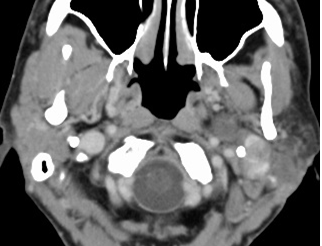 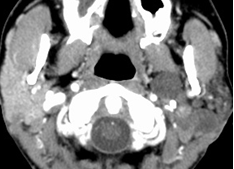 Figure 1 Axial CT of the neck with contrast demonstrates oval shaped enhancing lesion of the left parotid gland deep to the left ramus of the mandible, centered at the left stylomandibular tunnel. The lesion measures 3.1 cm  2.8 cm  4.5 cm. This lesion measured 9 mm  7 mm  8 mm in 2007.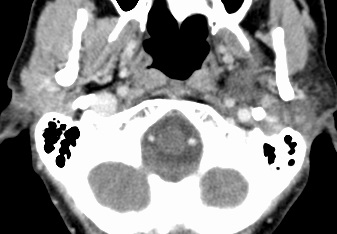 Figure 2 2015: Showing new extension into the left stylomastoid foramen not present on the examination of 2007.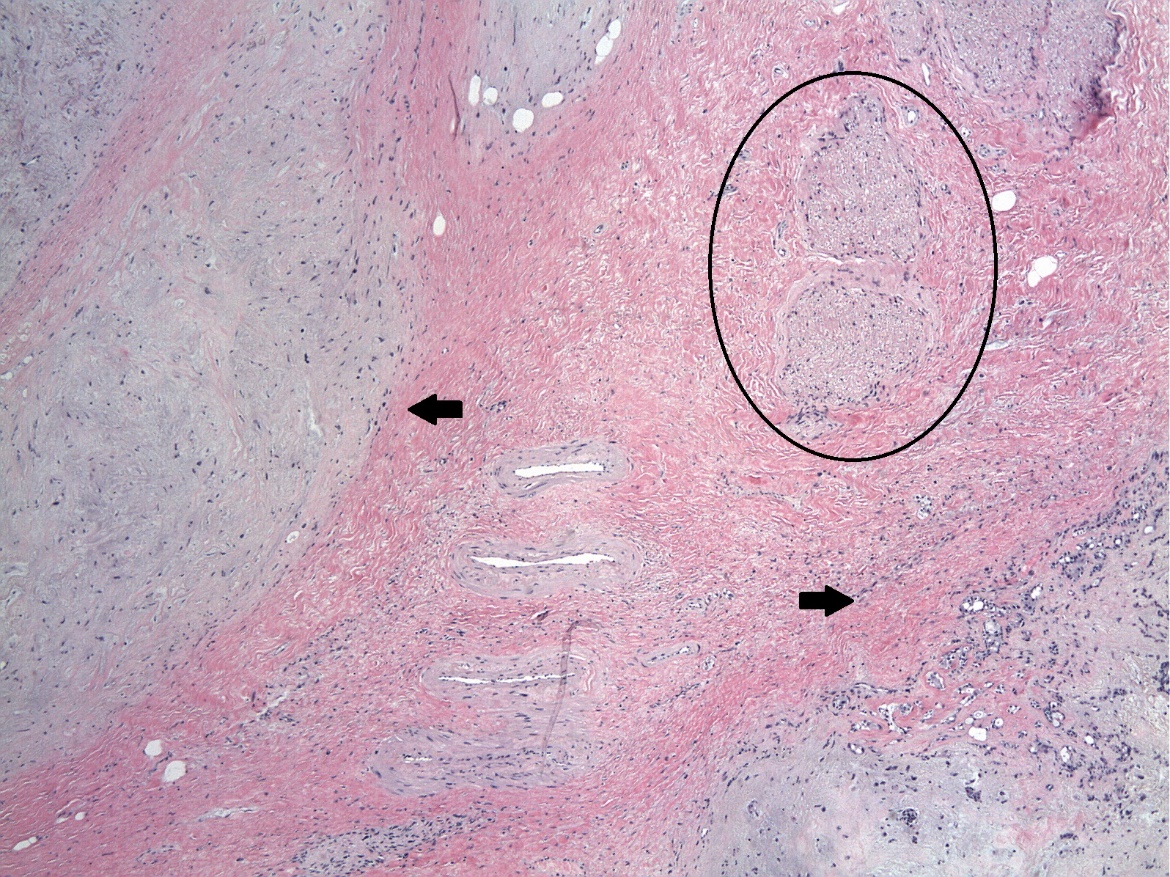 Figure 3 A 5.2 cm pleomorphic adenoma (circle) with a multinodular growth pattern and well-circumscribed neoplastic nodules with variable sizes were embedded in fibroadipose tissue (arrows). 